Escolas Multisseriadas Diretora: Adriana   Tonial PiaiaDisciplina: Educação física Professora: Claudete D. Dall Acosta Aluno:____________________________________________ Turma: 3º ano, 20-07-2020ALONGAMENTOS: realizar cada um dos alongamentos da figura abaixo.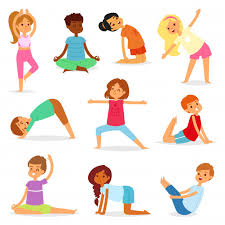 Salto em distanciaDemarcando certa distância com duas linhas ou qualquer outro material que demarque o chão, irão demarcar uma distância onde irão saltar sem encostar-se ao chão dentro da área demarcada. Segue exemplo na figura: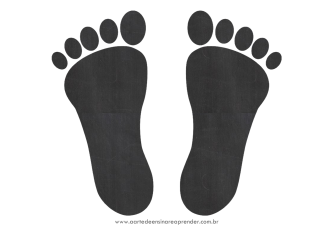 A cada salto que conseguirem atravessar sem encostar-se ao chão entre as linhas poderão aumentar a distância.  OBS: Trocar de variação apenas quando não conseguir mais aumentar a distância.Variações de salto:- começa saltando com os dois pés juntos sem tomar distância. - usando apenas o pé direito.- usando apenas pé esquerdo.  - tomando distância e saltando.